§85.  Emergency medical persons(CONFLICT)(CONTAINS TEXT WITH VARYING EFFECTIVE DATES)1.  Basic and advanced skills.  With advice from and in consultation with the Medical Direction and Practices Board, the board may provide, by rule, which skills, techniques and judgments constitute a basic emergency medical treatment.[PL 2007, c. 274, §11 (AMD).]2.  Advanced emergency medical treatment.  With the advice and consultation noted in subsection 1, the board may provide, by rule, which advanced skills, techniques and judgments may be supervised by a physician by means of standing orders, by voice radio and by other means.  In every case, advanced emergency medical treatment must be given in accordance with protocols adopted by the Medical Direction and Practices Board.[PL 2023, c. 166, §2 (AMD).]3.  Minimum requirements for licensing.  In setting rules for the licensure of emergency medical services persons, the board shall ensure that a person is not licensed to care for patients unless that person's qualifications are at least those specified in this subsection.  Any person who meets these conditions is considered to have the credentials and skill demonstrations necessary for licensure to provide emergency medical treatment.A.  The person must have completed successfully the training specified in rules adopted by the board pursuant to the Maine Administrative Procedure Act.  [PL 1995, c. 161, §5 (AMD).]B.    [PL 2007, c. 274, §12 (RP).]C.  The person must have successfully completed a state cognitive test for basic emergency medical treatment and a board-approved practical evaluation of emergency medical treatment skills.  [PL 2011, c. 271, §8 (AMD).]D.    [PL 2001, c. 474, §1 (RP).]The board shall obtain criminal history record information containing a record of public criminal history record information as defined in Title 16, section 703, subsection 9 for an applicant seeking licensure under this subsection.  Information obtained pursuant to this subsection is confidential and may be used only to determine suitability for issuance of a license to provide emergency medical services.  The results of criminal history record checks received by the board are for official use only and may not be disseminated outside the board.  The applicant for licensure shall pay the expense of obtaining the information required by this subsection.[PL 2013, c. 267, Pt. B, §25 (AMD).]4.  Minimum requirements for relicensing.  The board shall set by rule the license and relicensing requirements and the relicensing interval for emergency medical services persons.  A person who is duly licensed in Maine as an emergency medical services person must be issued a renewal license if the following requirements are met:A.  The person must have satisfactorily completed relicensure training as defined in the rules; and  [PL 1991, c. 742, §3 (NEW).]B.  The person must have satisfactorily demonstrated competence in the skills required for the license level.  Skill competence may be satisfied by a combination of run report reviews and continuing education training programs conducted in accordance with the rules or by satisfactorily completing the state cognitive test and a board-approved practical evaluation of emergency medical treatment skills.  [PL 2011, c. 271, §9 (AMD).]If the person is not duly licensed at the time of application, the person must demonstrate skill and knowledge as defined in the rules.To maintain a valid license, an emergency medical services person must meet the criteria set out in this section.  If those criteria are not met, a person does not hold a valid license and must reapply for licensure.[PL 2011, c. 271, §9 (AMD).]5.  Ambulance attendants grandfathered. [PL 2011, c. 271, §10 (RP).]6.  Ambulance operator course.  By January 1, 2007, a person whose job description includes operating an ambulance in an emergency mode or transporting a patient must possess within 6 months of being employed, certification of successful completion of a basic ambulance vehicle operator course, or a course that has been approved by the board as an equivalent, in order to operate an ambulance in an emergency mode or to transport a patient.  This requirement applies to all paid and volunteer ambulance operators and transporters.  This requirement is in addition to vehicle operator requirements of Title 29‑A or other law.  A person whose job description includes operating an ambulance in an emergency mode or transporting a patient who successfully completes a basic ambulance vehicle operator course or a course that has been approved by the board as an equivalent may apply to the board for reimbursement for the cost of the course.[PL 2005, c. 664, Pt. O, §1 (AMD).]7.  Delegation.  This chapter may not be construed to prohibit a person licensed as an emergency medical services person from rendering medical services in a hospital or other health care facility setting if those services are:A.  Rendered in the person's capacity as an employee of the hospital or health care facility;  [PL 2021, c. 587, §1 (AMD).]B.  Authorized by the hospital or health care facility; and  [PL 2021, c. 587, §1 (AMD).]C.  Delegated in accordance with section 2594‑A, section 2594‑E, subsection 4, section 3270‑A or section 3270‑E, subsection 4.  [PL 2023, c. 132, §1 (AMD).]Unless otherwise provided by law, an emergency medical services person licensed under this chapter may not simultaneously act as a licensee under this chapter and an assistant performing medical services delegated by a physician in accordance with section 2594‑A or section 3270‑A or by a physician assistant in accordance with section 2594‑E, subsection 4 or section 3270‑E, subsection 4.[PL 2023, c. 132, §1 (AMD).]8.  (TEXT EFFECTIVE UNTIL 7/01/24) (FUTURE CONFLICT: Text as amended by PL 2023, c. 161, §5) Naloxone hydrochloride or another opioid overdose-reversing medication.  An emergency medical services person licensed under this chapter may dispense naloxone hydrochloride or another opioid overdose-reversing medication in accordance with Title 22, section 2353, subsection 2‑A and the rules adopted and protocols developed for emergency medical services persons under this chapter. An opioid overdose-reversing medication referenced in this subsection must be approved by the federal Food and Drug Administration.[PL 2023, c. 161, §5 (AMD).]8.  (TEXT EFFECTIVE 7/01/24) (FUTURE CONFLICT: Text as amended by PL 2023, c. 92, §1) Naloxone hydrochloride.  An emergency medical services person licensed under this chapter shall administer and dispense naloxone hydrochloride in compliance with protocols and training developed in accordance with this chapter.[PL 2023, c. 92, §1 (AMD); PL 2023, c. 92, §2 (AFF).]SECTION HISTORYPL 1981, c. 661, §2 (NEW). PL 1985, c. 730, §§11,16 (AMD). PL 1989, c. 857, §69 (AMD). PL 1991, c. 588, §13 (AMD). PL 1991, c. 613 (AMD). PL 1991, c. 742, §§1-3 (AMD). PL 1993, c. 152, §§1,2 (AMD). PL 1995, c. 161, §§5,6 (AMD). PL 1997, c. 26, §1 (AMD). PL 1997, c. 26, §2 (AFF). PL 1999, c. 182, §8 (AMD). PL 1999, c. 764, §1 (AMD). PL 2001, c. 45, §1 (AMD). PL 2001, c. 229, §3 (AMD). PL 2001, c. 474, §1 (AMD). PL 2001, c. 697, §C1 (AMD). PL 2003, c. 559, §1 (AMD). PL 2005, c. 664, §O1 (AMD). PL 2005, c. 681, §§1,2 (AMD). PL 2007, c. 274, §§11-14 (AMD). PL 2011, c. 271, §§8-10 (AMD). PL 2013, c. 267, Pt. B, §25 (AMD). PL 2019, c. 370, §15 (AMD). PL 2019, c. 609, §1 (AMD). PL 2021, c. 161, §4 (AMD). PL 2021, c. 587, §1 (AMD). PL 2023, c. 92, §1 (AMD). PL 2023, c. 92, §2 (AFF). PL 2023, c. 132, §1 (AMD). PL 2023, c. 161, §5 (AMD). PL 2023, c. 166, §2 (AMD). The State of Maine claims a copyright in its codified statutes. If you intend to republish this material, we require that you include the following disclaimer in your publication:All copyrights and other rights to statutory text are reserved by the State of Maine. The text included in this publication reflects changes made through the First Regular and Frist Special Session of the 131st Maine Legislature and is current through November 1, 2023
                    . The text is subject to change without notice. It is a version that has not been officially certified by the Secretary of State. Refer to the Maine Revised Statutes Annotated and supplements for certified text.
                The Office of the Revisor of Statutes also requests that you send us one copy of any statutory publication you may produce. Our goal is not to restrict publishing activity, but to keep track of who is publishing what, to identify any needless duplication and to preserve the State's copyright rights.PLEASE NOTE: The Revisor's Office cannot perform research for or provide legal advice or interpretation of Maine law to the public. If you need legal assistance, please contact a qualified attorney.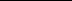 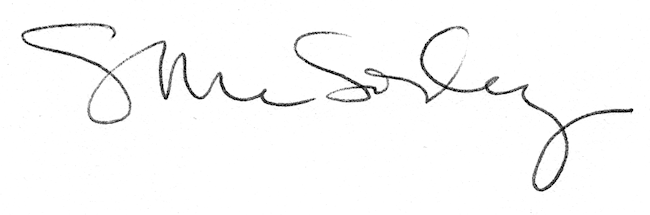 